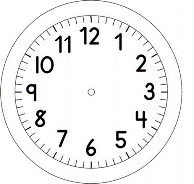 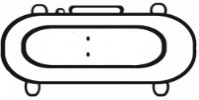 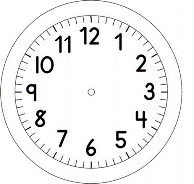 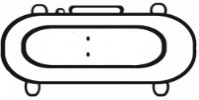 MATEMÁTICAVEJAM AS LOGOS  DAS OLÍMPIADAS DO SÉCULO* XXI (21):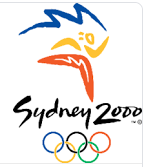 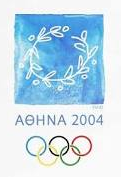 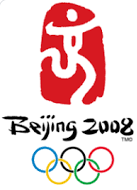 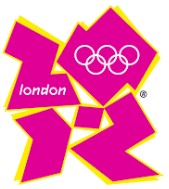 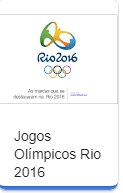 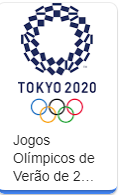 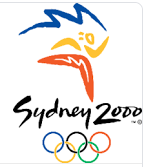 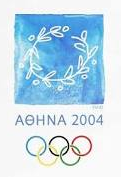 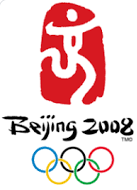 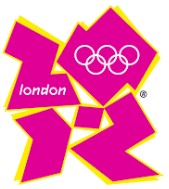 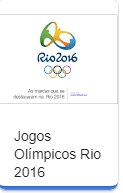 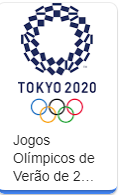 MARQUE NO QUADRO OS ANOS QUE ACONTECERAM AS OLÍMPIADAS QUE ESTÃO NAS LOGOS ACIMA: VOCABULÁRIO:SÉCULO= PERÍODO QUE CORRESPONDE A 100 ANOSOBSERVE O QUADRO ACIMA E  RESPONDA :DE QUANTO EM QUANTO TEMPO ACONTECEM  AS OLÍMPIADAS?OLIMPÍADAS TÓQUIO 2020AS OLIMPÍADAS DE 2020 QUE SERIAM REALIZADAS EM TÓQUIO, NO JAPÃO, APENAS ACONTECERÃO EM 2021 POR CAUSA DA PANDEMIA DO CORONAVÍRUS COVID-19.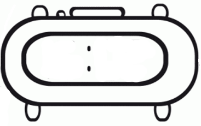 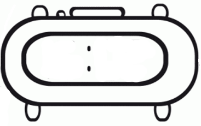 A 32ª EDIÇÃO DAS OLIMPÍADAS É A PRIMEIRA DA ERA MODERA A SER ADIADA - OUTRAS TRÊS FORAM CANCELADAS POR GUERRAS.LEIA AS INFORMAÇÕES ACIMA.AGORA, PENSE E COMPLETE:A 32ª EDIÇÃO DAS OLIMPÍADAS TOKYO 2.020, SERÁ REALIZADA NO ANO DE                      , 	ENTÃO SE TUDO OCORRER COMO O PREVISTO, A 33ª EDIÇÃO DAS OLIMPÍADAS SERÁ REALIZADA NO ANO DE                      .2.0002.0012.0022.0032.0042.0052.0062.0072.0082.0092.0102.0112.0122.0132.0142.0152.0162.0172.0182.0192.0202.0212.0222.0232.0242.0252.0262.0272.0282.029